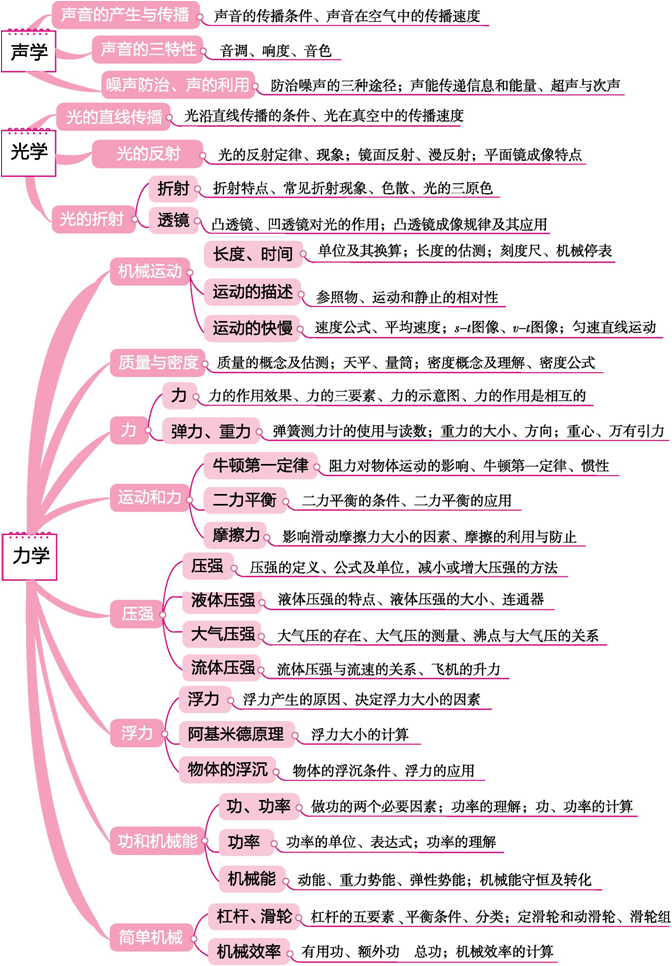 物理教学云，赞50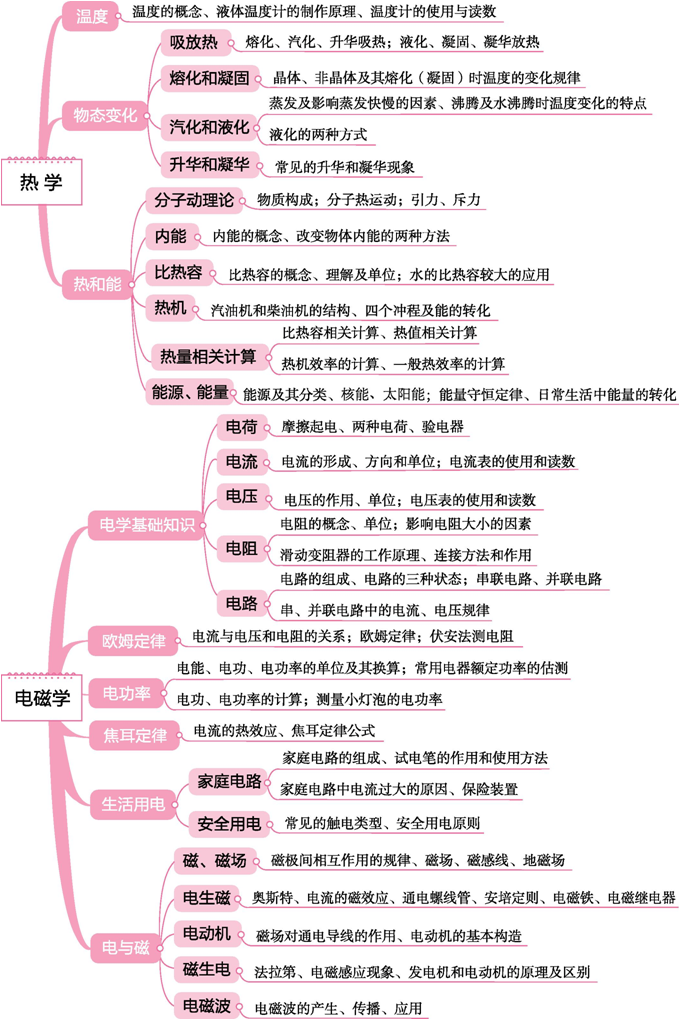 物理教学云声现象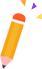 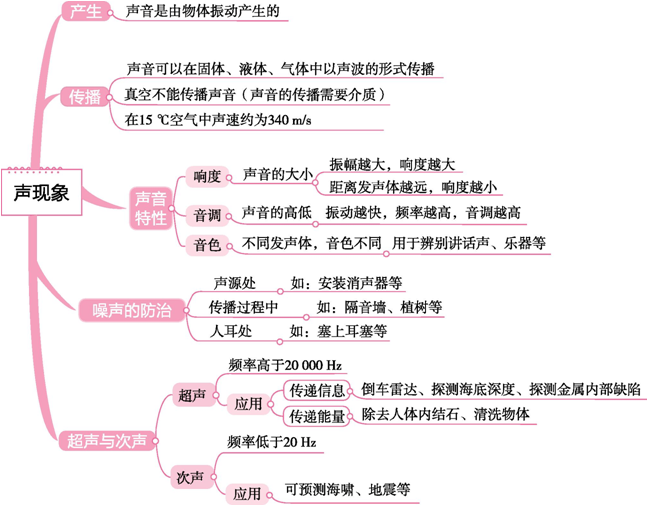 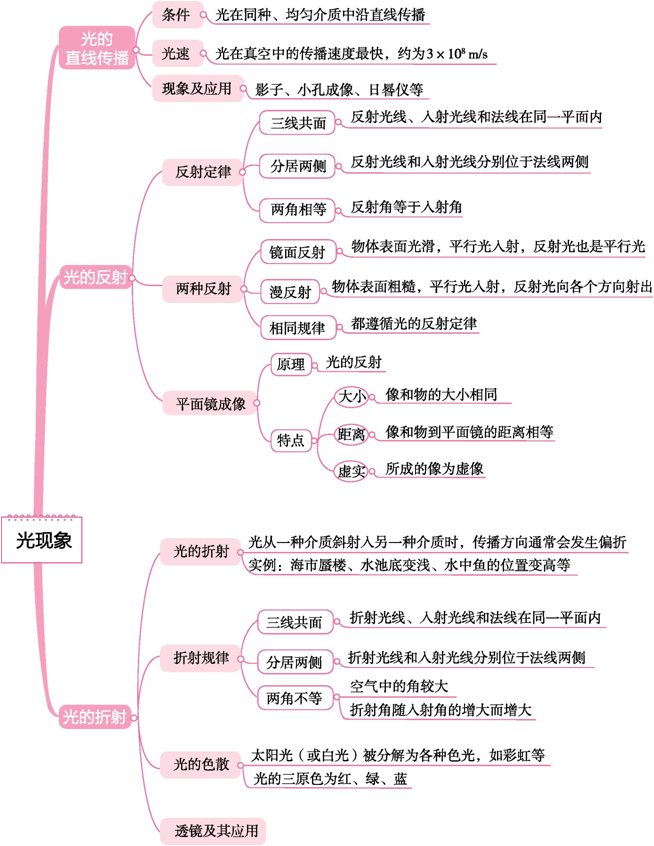 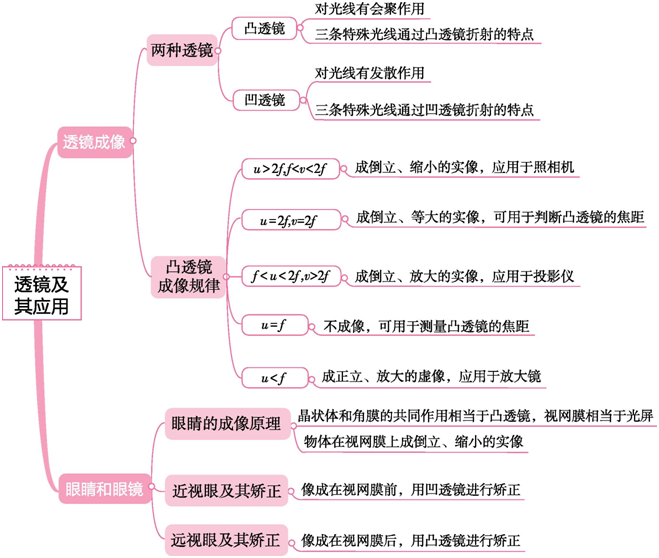 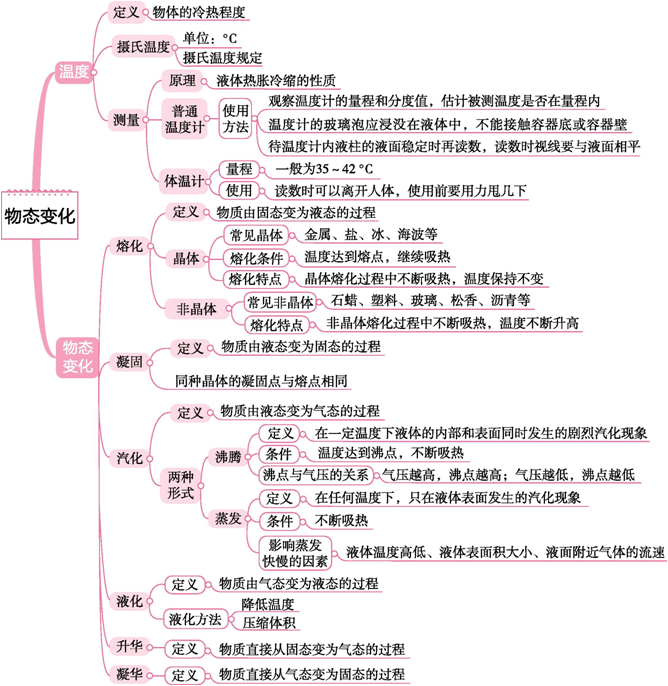 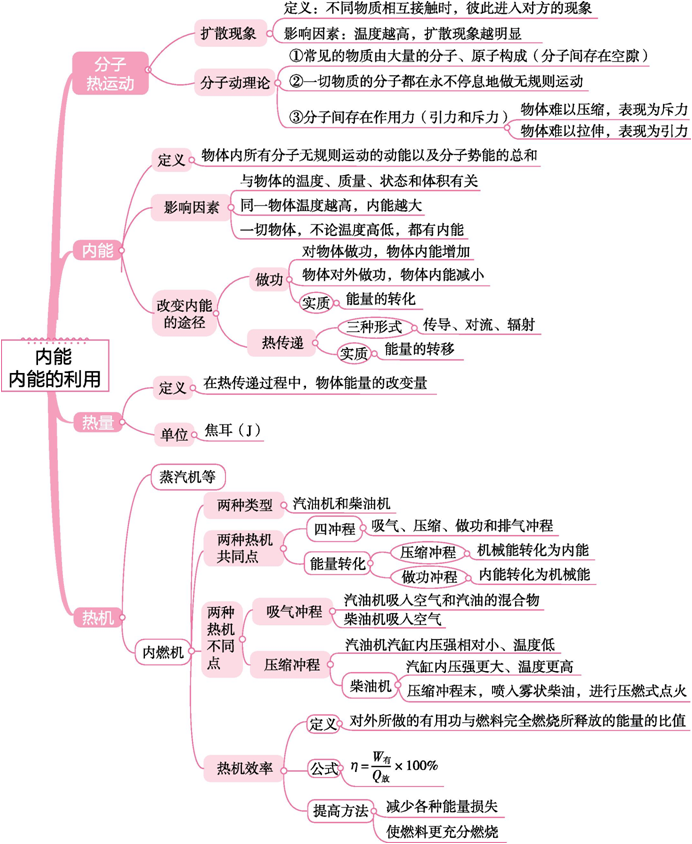 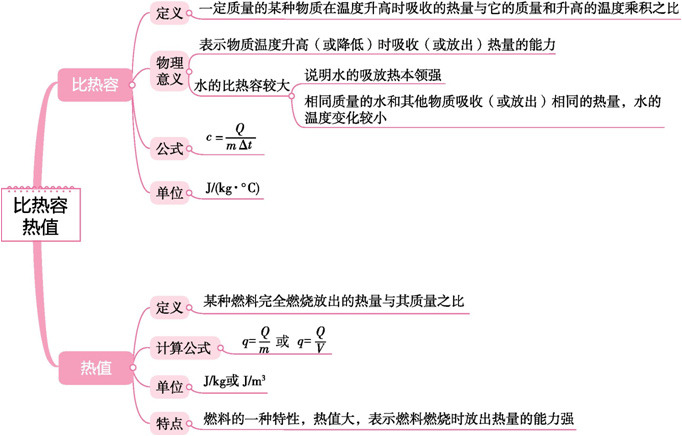 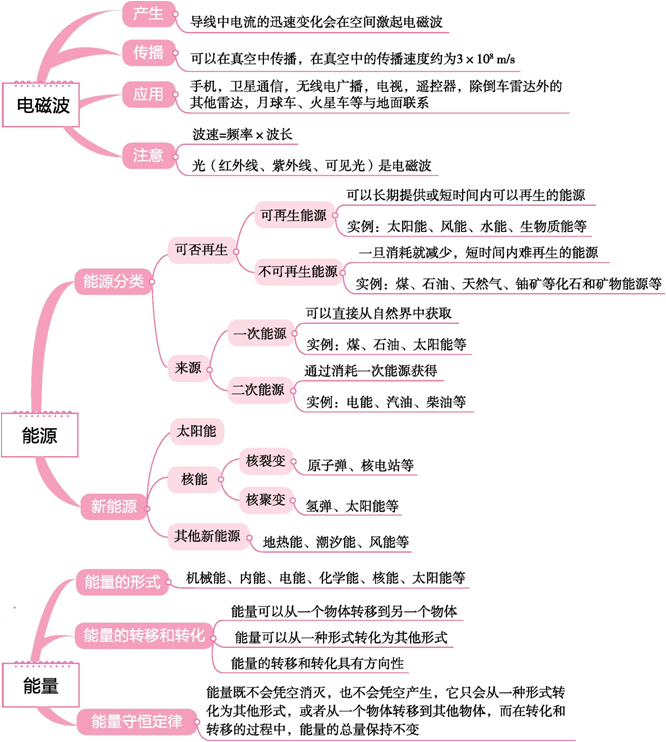 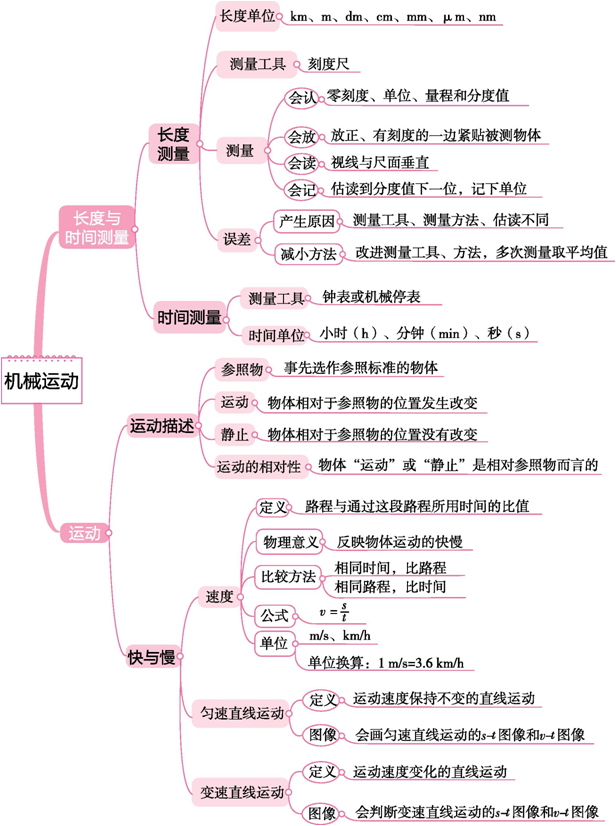 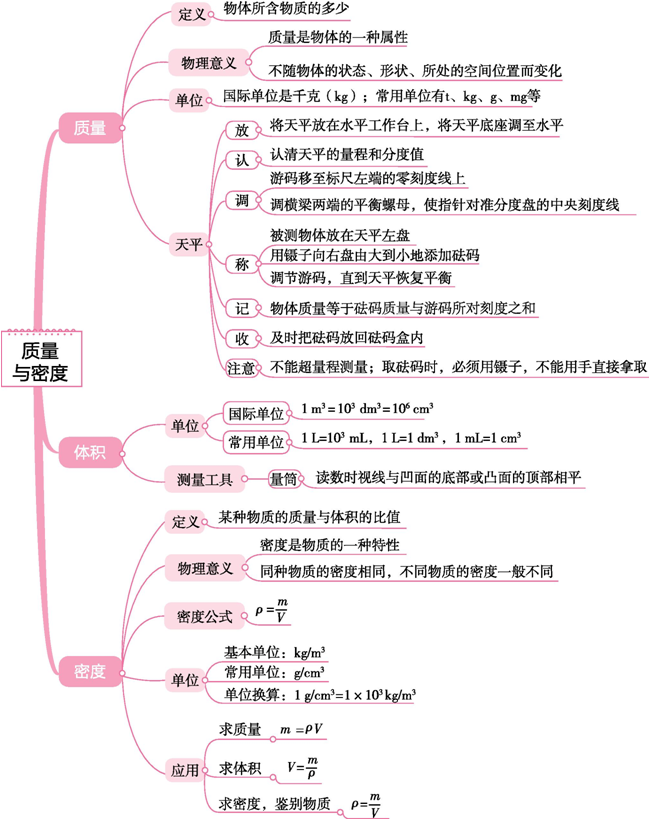 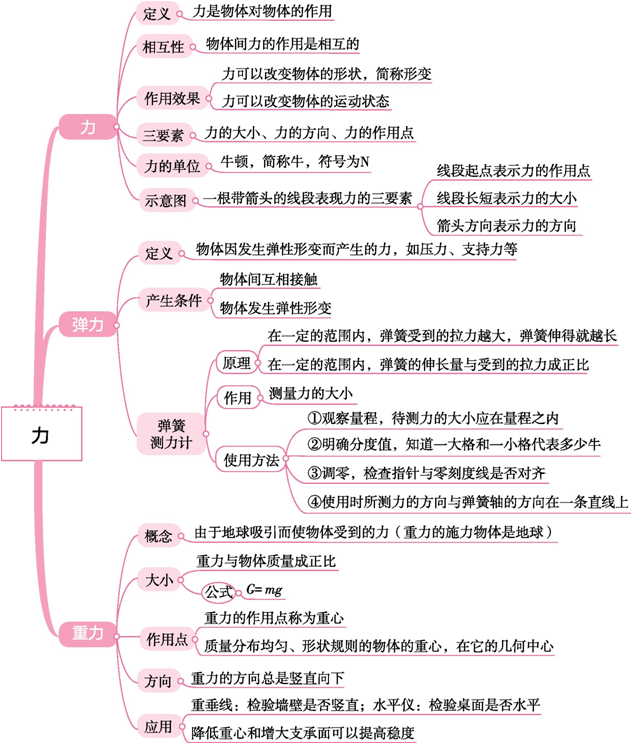 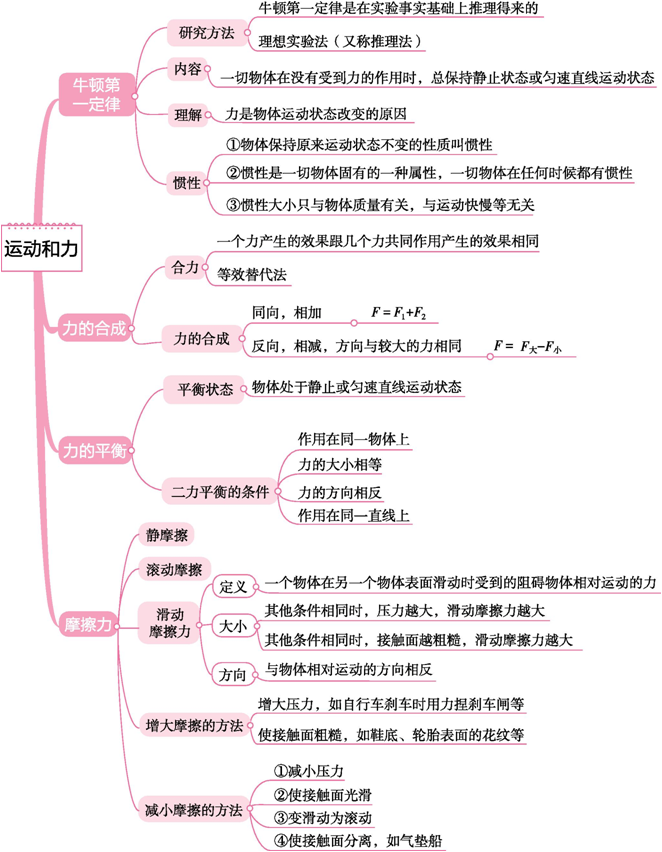 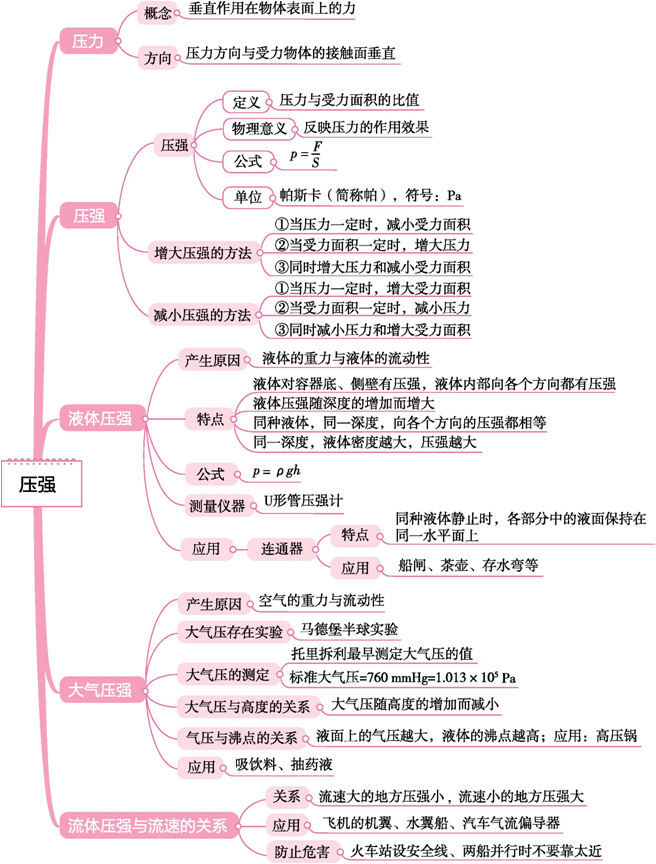 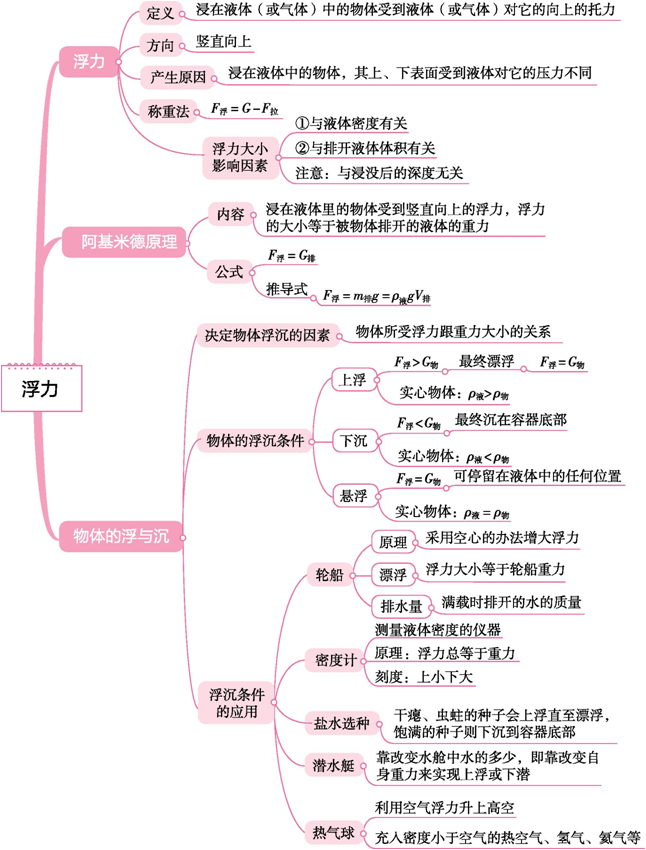 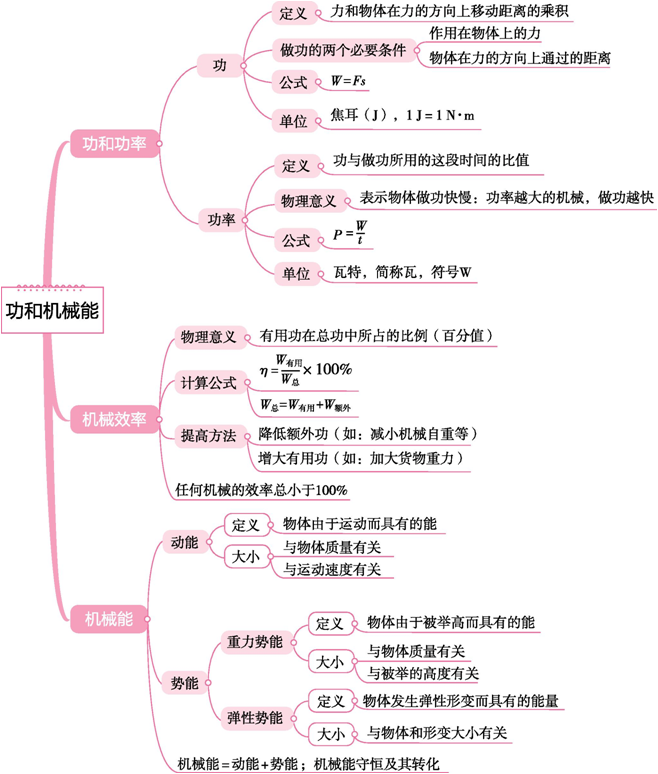 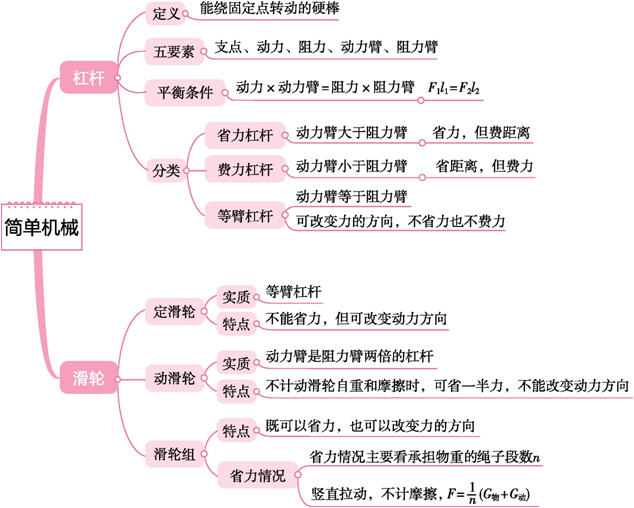 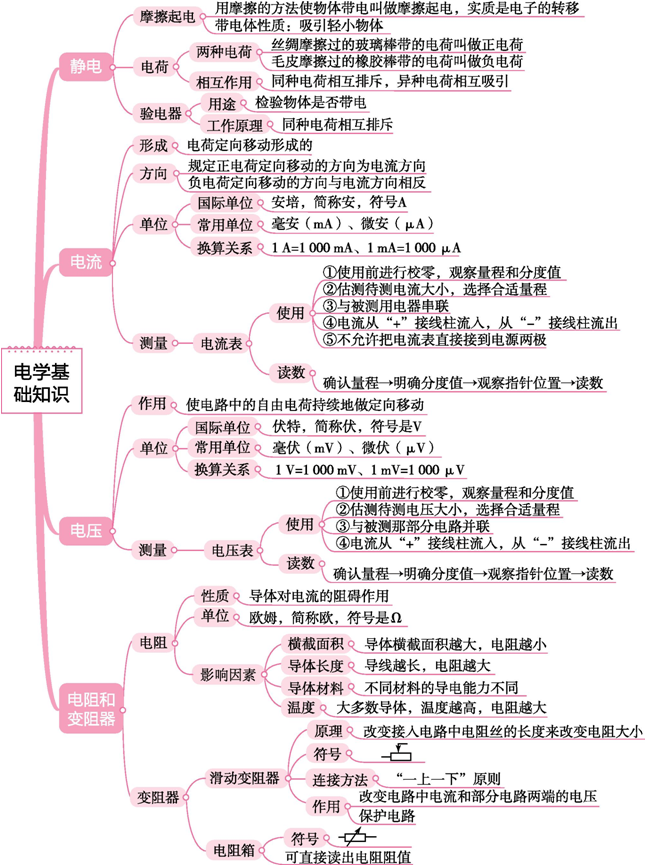 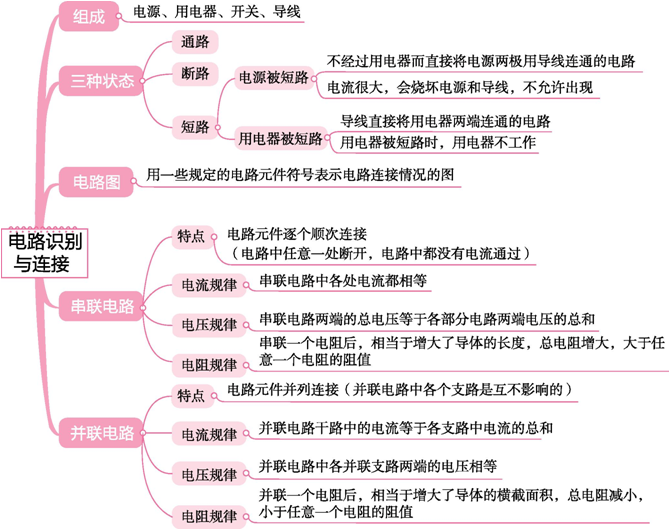 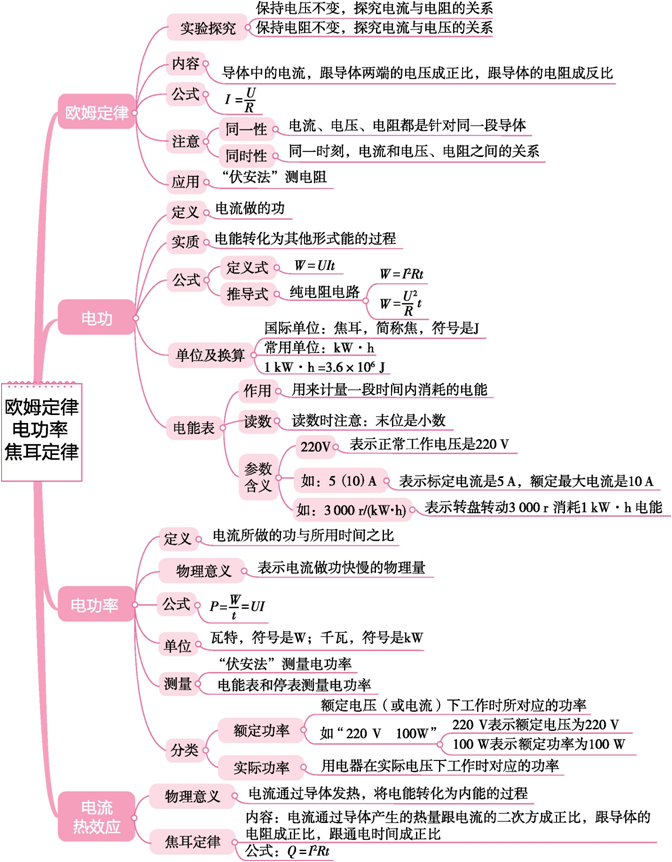 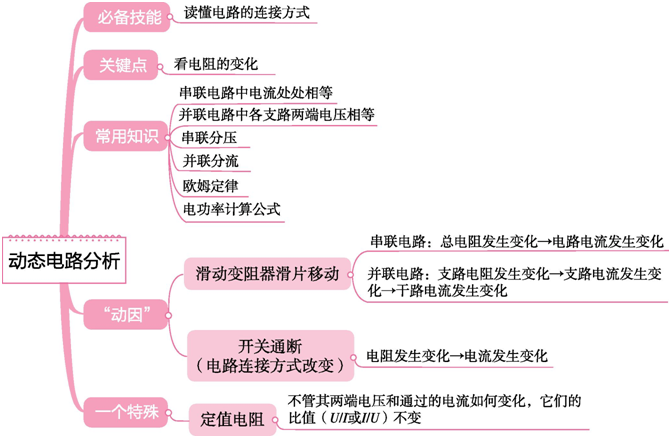 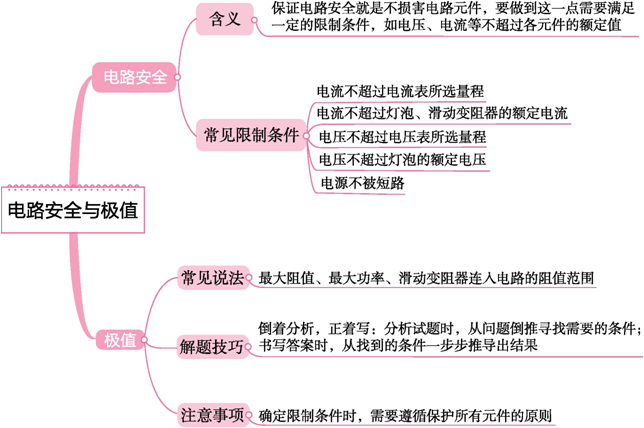 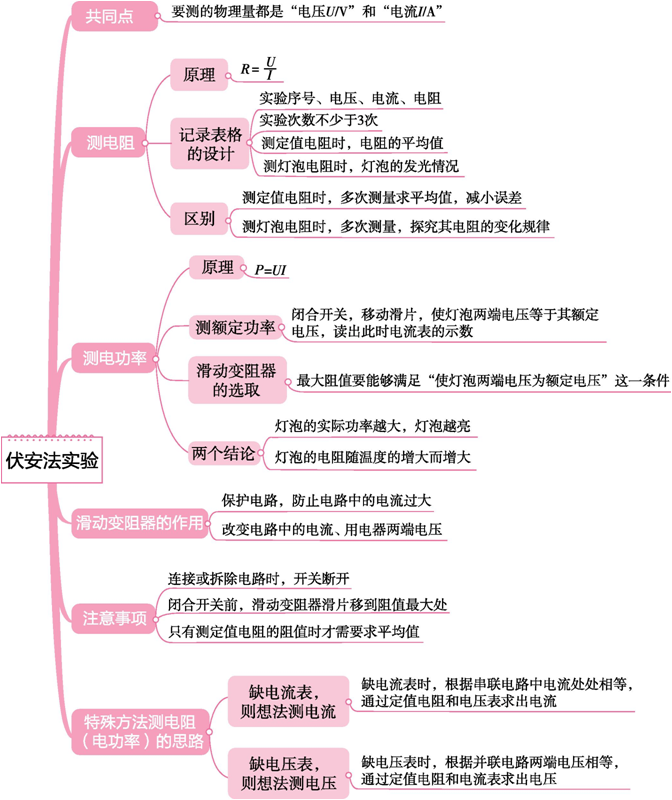 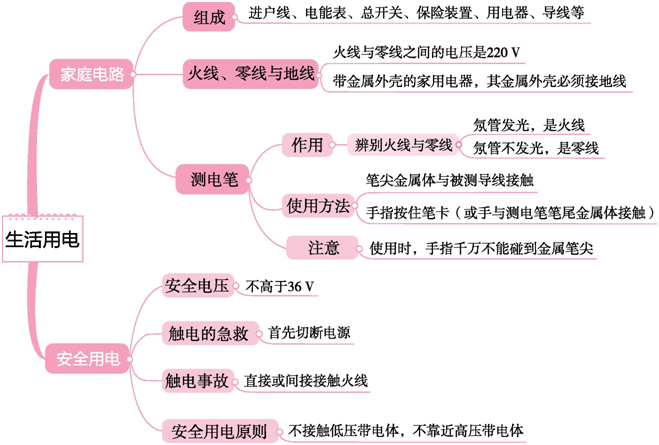 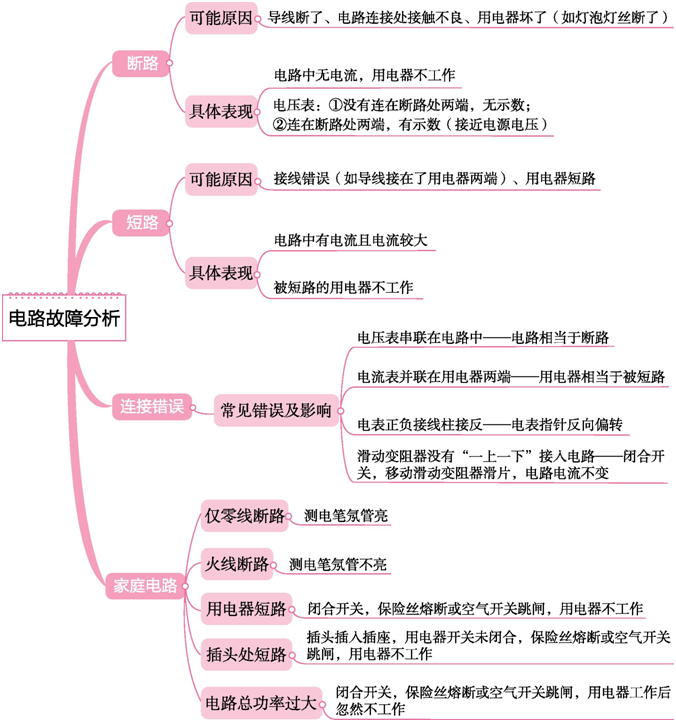 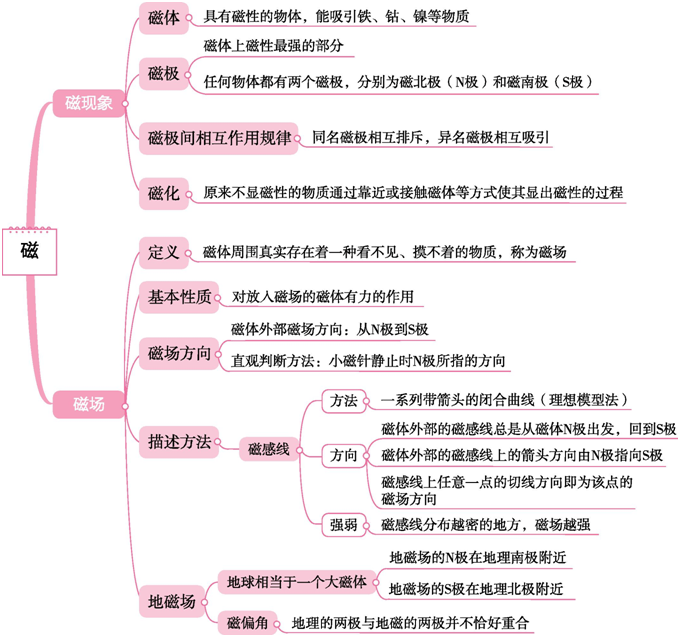 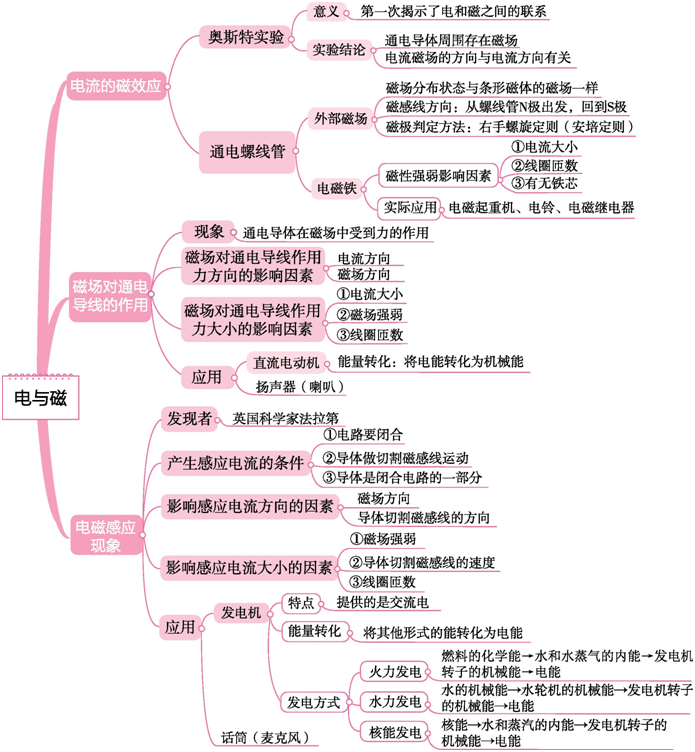 